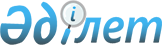 "2013-2015 жылдарға арналған Солтүстік Қазақстан облысы Тайынша ауданының бюджеті туралы" Солтүстік Қазақстан облысы Тайынша аудандық мәслихатының 2012 жылғы 20 желтоқсандағы N 68 шешіміне өзгерістер енгізу туралы
					
			Күшін жойған
			
			
		
					Солтүстік Қазақстан облысы Тайынша аудандық мәслихатының 2013 жылғы 6 қыркүйектегі N 128 шешімі. Солтүстік Қазақстан облысының Әділет департаментінде 2013 жылғы 16 қыркүйекте 2358 болып тіркелді     Ескерту. Күші жойылды - Солтүстік Қазақстан облысы Тайынша ауданы мәслихатының 25.12.2013 N 152 шешімімен



      Қазақстан Республикасының 2008 жылғы 4 желтоқсандағы Бюджет кодексінің 106 бабының 2-тармағы 4) тармақшасына, 109-бабының 5-тармағына, «Нормативтік құқықтық актілер туралы» Қазақстан Республикасының 1998 жылғы 24 наурыздағы Заңының 21-бабына сәйкес, Солтүстік Қазақстан облысы Тайынша ауданының мәслихаты ШЕШТІ: 



      1. «2013-2015 жылдарға арналған Солтүстік Қазақстан облысы Тайынша ауданының бюджеті туралы» Солтүстік Қазақстан облысы Тайынша ауданы мәслихатының 2012 жылғы 20 желтоқсандағы № 68 шешіміне (Нормативтік құқықтық актілердің мемлекеттік тіркеу тізілімінде 2013 жылғы 15 қаңтарда № 2062 тіркелген, «Тайынша Таңы» 2013 жылғы 1 ақпанда, «Тайыншинские вести» 2013 жылғы 1 ақпанда № 5 газеттерде жарияланған) мынадай өзгерістер енгізілсін: 



      1-тармақ мынадай редакцияда жазылсын:

      2013-2015 жылдарға арналған Солтүстік Қазақстан облысы Тайынша ауданының бюджеті (әрі қарай аудан бюджеті) тиісінше 1, 2 және 3-қосымшаларға сәйкес, оның ішінде 2013 жылға мынадай көлемде бекітілсін:

      1) кірістер - 3779127 мың теңге, оның ішінде:

      салықтық түсімдер бойынша - 715000 мың теңге;

      салықтық емес түсімдер бойынша - 5609 мың теңге;

      негізгі капиталды сатудан түсетін түсімдер бойынша - 92554 мың теңге;

      трансферттер түсімдері бойынша - 2965964 мың теңге;

      2) шығындар - 3840706,8 мың теңге;

      3) таза бюджеттік кредит беру - 14486 мың теңге, оның ішінде:

      бюджеттік кредиттер - 15620 мың теңге;

      бюджеттік кредиттерді өтеу - 1134 мың теңге;

      4) қаржы активтерімен жасалатын операциялар бойынша сальдо - 15350 мың теңге;

      оның ішінде:

      қаржы активтерін сатып алу - 15350 мың теңге; 

      мемлекеттік қаржы активтерін сатудан түсетін түсімдер - 0 мың теңге;

      5) бюджет тапшылығы (профициті) – -91415,8 мың теңге;

      6) бюджет тапшылығын қаржыландыру (профицитін пайдалану) - 91415,8 мың теңге. 

      займдардың түсім - 15579 мың теңге;

      займдарды өтеу - 1134 мың теңге;

      бюджеттік қаражаттардың пайдаланатын қалдығы – 76970,8 мың теңге. 

       

9-тармақ келесі редакцияда баяндалсын:

      «9. 2013 жылға арналған республикалық бюджеттен түсетін нысаналы трансферттер келесі көлемдерде есепке алынсын:

      1) 12291 мың теңге сомасында – «Қазақстан Республикасының 2011 - 2020 жылдарға арналған білім беруді дамыту Мемлекеттік бағдарламасын бекіту туралы» Қазақстан Республикасы Президентінің 2010 жылғы 7 желтоқсандағы № 1118 Жарлығымен бекітілген Қазақстан Республикасының 2011 - 2020 жылдарға арналған білім беруді дамыту Мемлекеттік бағдарламасын іске асыруға, оның ішінде:

      негізгі орта және жалпы орта білім беру мемлекеттік мекемелеріндегі физика, химия, биология кабинеттерін оқу жабдықтарымен жарақтауға – 12291 мың теңге;

      2) Жетiм баланы (жетiм балаларды) және ата-аналарының қамқорынсыз қалған баланы (балаларды) күтiп-ұстауға асыраушыларына ай сайынғы ақшалай қаражат төлемдері – 17219 мың теңге;

      3) мектепке дейінгі білім беру ұйымдарындағы мемлекеттік білім беру тапсырысын іске асыруға – 66730 мың теңге;

      4) үш деңгейлік жүйе бойынша біліктілікті арттырудан өткен мұғалімдерге еңбекақыны көтеруге -13765 мың теңге;

      5) мамандарға әлеуметтік қолдау көрсету бойынша іс-шараларды іске асыруға – 2797 мың теңге;

      6) эпизоотияға қарсы іс-шаралар жүргізуге – 69330 мың теңге; 

      7) мұқтаж азаматтарға үйде арнаулы әлеуметтік көмек көрсетуге – 3671 мың теңге;

      8) мектеп мұғалімдеріне және мектепке дейінгі білім беру ұйымдарының тәрбиешілеріне біліктілік санаты үшін үстеме ақы көлемін ұлғайтуға – 37336 мың теңге;

      9) Қазақстан Республикасы Үкіметінің 2011 жылғы 26 шілдедегі «Өңірлерді дамыту» бағдарламасын бекіту туралы» № 862 қаулысымен бекітілген «Өңірлерді дамыту» бағдарламасы аясында өңірлерді экономикалық дамытуға жәрдемдесу бойынша шараларды іске асыруға – 28899 мың теңге;

      10) инженерлік коммуникациялық инфрақұрылымды жобалау, дамыту, жайластыру және (немесе) сатып алуға - 93572 мың теңге;

      11) Мемлекеттік коммуналдық тұрғын үй қорының тұрғын үйін жобалау, салу және (немесе) сатып алуға - 161254 мың теңге;

      12) жергілікті атқарушы органдардың штаттық санын ұлғайтуға - 9003 мың теңге».

       

10-тармақ келесі редакцияда баяндалсын:

      «10. Облыстық бюджеттен түсетін нысаналы трансферттер мыналарға есептелсін:

      1) 1000 мың теңге – білім беру объектілері үшін ағаш жабуларды өңдеу жөніндегі қызметке, өрт сөндіру құралдарын сатып алуға, өртке қарсы сигнализацияны орнатуға;

      2) 300 мың теңге – білім беру ұйымдарында бейнебақылау үшін аппаратуралар сатып алуға және орнатуға;

      3) 824 мың теңге - білім беру ұйымдарында электрондық оқулықтарды енгізуге;

      4) 4607 мың теңге – елді мекендерді жер-шаруашылық орналастыруға;

      5) 6268 мың теңге - аудандық маңызы бар қалалардың, қаладағы аудандардың, кенттердің, ауылдардың, ауылдық округтердiң шекарасын белгiлеу кезiнде жүргiзiлетiн жерге орналастыруға;

      6) 75438 мың теңге - мемлекеттік коммуналдық тұрғын үй қорының тұрғын үйін жобалау, салу және (немесе) сатып алуға;

      7) 41000 мың теңге - шағын орталықтардың еңбек ақы төлеу қорына; 

      8) 1500 мың теңге - «Жұмыспен қамту 2020 Бағдарламасын бекіту туралы» Қазақстан Республикасы Үкіметінің 2013 жылғы 19 маусымдағы № 639 қаулысымен бекітілген «Жұмыспен қамту 2020» бағдарламасы бойынша қалаларды және ауылдық елді мекендерді дамыту аясында объектілерді жөндеуге және абаттандыруға;

      9) жергілікті атқарушы органдардың штаттық санын ұлғайтуға - 423 мың теңге». 



      көрсетілген шешімнің 1, 4-қосымшалары осы шешімнің 1, 2-қосымшаларына сәйкес жаңа редакцияда баяндалсын.



      2. Осы шешім 2013 жылғы 1 қаңтардан бастап қолданысқа енгізіледі.

 

  2013 жылға арналған Тайынша ауданының бюджеті

  2013 жылға арналған аудандағы қала, аудандық маңызы бар қала, кент, село, селолық округтар әкімі аппаратының бюджеттік бағдарламаларының тізімі

       кестенің жалғасы

 

       кестенің жалғасы

 

       кестенің жалғасы

 

 
					© 2012. Қазақстан Республикасы Әділет министрлігінің «Қазақстан Республикасының Заңнама және құқықтық ақпарат институты» ШЖҚ РМК
				      Солтүстік Қазақстан облысы

      Тайынша ауданы мәслихатының

       XIX сессияның төрағасы

      Солтүстік Қазақстан облысы

      Тайынша ауданы мәслихатының хатшысы

      «КЕЛІСІЛДІ»

      Солтүстік Қазақстан облысы

      Тайынша ауданы экономика және

      қаржы бөлімінің басшысы

       2013 жылғы 06 қыркүйекЮ. Машталяр

 

 

 

 

Қ. ШәріповБ. 

 

 

 

 

Сәрсембаев

Аудандық мәслихаттың 

2013 жылғы 6 қыркүйектегі 

№ 128 шешіміне 1-қосымша 

Аудандық мәслихаттың 

2012 жылғы 20 желтоқсандағы

№ 68 шешіміне 1-қосымша са-

натсы-

ныпсы-

ныпкіші

сы-

ныпкіші

сы-

ныпАтауыАтауысомасы (мың теңге)І. КІРІСТЕРІ. КІРІСТЕР37791271Салықтық түсімдерСалықтық түсімдер7150000303Әлеуметтік салықӘлеуметтік салық37926811Әлеуметтік салықӘлеуметтік салық3792680404Меншікке салынатын салықтарМеншікке салынатын салықтар26196011Мүлікке салынатын салықтарМүлікке салынатын салықтар15650033Жер салығыЖер салығы1654244Көлік құралдарына салынатын салықКөлік құралдарына салынатын салық7760055Бірыңғай жер салығыБірыңғай жер салығы113180505Тауарларға, жұмыстарға және қызметтерге салынатын ішкі салықтарТауарларға, жұмыстарға және қызметтерге салынатын ішкі салықтар6296522АкциздерАкциздер653033Табиғи және басқа ресурстарды пайдаланғаны үшін түсетін түсімТабиғи және басқа ресурстарды пайдаланғаны үшін түсетін түсім4000044Кәсіпкерлік және кәсіби қызметті жүргізгені үшін алынатын алым Кәсіпкерлік және кәсіби қызметті жүргізгені үшін алынатын алым 1617855Ойын бизнесiне салықОйын бизнесiне салық2570707Басқа да салықтарБасқа да салықтар35611Басқа да салықтарБасқа да салықтар3560808Заңдық мәнді іс-әрекеттерді жасағаны және (немесе) құжаттар бергені үшін оған уәкілеттігі бар мемлекеттік органдар немесе лауазымды адамдар алатын міндетті төлемдерЗаңдық мәнді іс-әрекеттерді жасағаны және (немесе) құжаттар бергені үшін оған уәкілеттігі бар мемлекеттік органдар немесе лауазымды адамдар алатын міндетті төлемдер1045111Мемлекеттік бажМемлекеттік баж104512Салықтық емес түсімдерСалықтық емес түсімдер56090101Мемлекет меншігінен түсетін түсімдерМемлекет меншігінен түсетін түсімдер360955Мемлекет меншігіндегі мүлікті жалға беруден түскен кірістерМемлекет меншігіндегі мүлікті жалға беруден түскен кірістер36090606Басқа да салықтық емес түсімдерБасқа да салықтық емес түсімдер200011Басқа да салықтық емес түсімдерБасқа да салықтық емес түсімдер20003Негізгі капиталды сатудан түсетін түсімдерНегізгі капиталды сатудан түсетін түсімдер925540101Мемлекеттік мекемелерге бекітілген мемлекеттік мүлікті сатуМемлекеттік мекемелерге бекітілген мемлекеттік мүлікті сату1500011Мемлекеттік мекемелерге бекітілген мемлекеттік мүлікті сатуМемлекеттік мекемелерге бекітілген мемлекеттік мүлікті сату150000303Жерді және материалдық емес активтерді сату Жерді және материалдық емес активтерді сату 7755411Жерді сатуЖерді сату7605422Материалсыз емес активтерді сатуМатериалсыз емес активтерді сату15004Трансферттердің түсіміТрансферттердің түсімі29659640202Мемлекеттік басқарудың жоғары тұрған органдарынан түсетін трансферттерМемлекеттік басқарудың жоғары тұрған органдарынан түсетін трансферттер296596422Облыстық бюджеттен түсетін трансферттерОблыстық бюджеттен түсетін трансферттер2965964Функциялық топФункциялық топФункциялық топФункциялық топФункциялық топФункциялық топсомасы (мың теңге) сомасы (мың теңге) бюджеттік бағд. әкімгерібюджеттік бағд. әкімгерібюджеттік бағд. әкімгерібюджеттік бағд. әкімгерібюджеттік бағд. әкімгерісомасы (мың теңге) сомасы (мың теңге) бағдарламабағдарламабағдарламабағдарламасомасы (мың теңге) сомасы (мың теңге) АтауыАтауысомасы (мың теңге) сомасы (мың теңге) ІІ. ШығындарІІ. Шығындар3840706,83840706,801Жалпы сипаттағы мемлекеттік қызметтер Жалпы сипаттағы мемлекеттік қызметтер 294169,5294169,5112Аудан (облыстық маңызы бар қала) мәслихатының аппаратыАудан (облыстық маңызы бар қала) мәслихатының аппараты1258212582001001Аудан (облыстық маңызы бар қала) мәслихатының қызметін қамтамасыз ету жөніндегі қызметтерАудан (облыстық маңызы бар қала) мәслихатының қызметін қамтамасыз ету жөніндегі қызметтер1258212582122Аудан (облыстық маңызы бар қала) әкімінің аппараты Аудан (облыстық маңызы бар қала) әкімінің аппараты 6843568435001001Аудан (облыстық маңызы бар қала) әкімінің қызметін қамтамасыз ету жөніндегі қызметтерАудан (облыстық маңызы бар қала) әкімінің қызметін қамтамасыз ету жөніндегі қызметтер6173561735003003Мемлекеттік органның күрделі шығыстарыМемлекеттік органның күрделі шығыстары67006700123Қаладағы аудан, аудандық маңызы бар қала, кент, ауыл, ауылдық округ әкiмiнiң аппаратыҚаладағы аудан, аудандық маңызы бар қала, кент, ауыл, ауылдық округ әкiмiнiң аппараты185967185967001001Қаладағы аудан, аудандық маңызы бар қаланың, кент, ауыл, ауылдық округ әкімінің қызметін қамтамасыз ету жөніндегі қызметтерҚаладағы аудан, аудандық маңызы бар қаланың, кент, ауыл, ауылдық округ әкімінің қызметін қамтамасыз ету жөніндегі қызметтер178679,5178679,5022022Мемлекеттік органның күрделі шығыстарыМемлекеттік органның күрделі шығыстары7287,57287,5459Ауданның (облыстық маңызы бар қаланың) экономика және қаржы бөлімі Ауданның (облыстық маңызы бар қаланың) экономика және қаржы бөлімі 27185,527185,5001001Ауданның (облыстық маңызы бар қаланың) экономикалық саясатын қалыптастыру мен дамыту, мемлекеттiк жоспарлау, бюджеттiк атқару және коммуналдық меншiгiн басқару саласындағы мемлекеттiк саясатты iске асыру жөнiндегi қызметтерАуданның (облыстық маңызы бар қаланың) экономикалық саясатын қалыптастыру мен дамыту, мемлекеттiк жоспарлау, бюджеттiк атқару және коммуналдық меншiгiн басқару саласындағы мемлекеттiк саясатты iске асыру жөнiндегi қызметтер1898418984003003Салық салу мақсатында мүлікті бағалауды жүргізуСалық салу мақсатында мүлікті бағалауды жүргізу670670010010Жекешелендіру, коммуналдық меншікті басқару, жекешелендіруден кейінгі қызмет және осыған байланысты дауларды реттеуЖекешелендіру, коммуналдық меншікті басқару, жекешелендіруден кейінгі қызмет және осыған байланысты дауларды реттеу5974,85974,8011011Коммуналдық меншiкке түскен мүлiктi есепке алу, сақтау, бағалау және сатуКоммуналдық меншiкке түскен мүлiктi есепке алу, сақтау, бағалау және сату1470,71470,7015015Мемлекеттік органның күрделі шығыстарыМемлекеттік органның күрделі шығыстары868602ҚорғанысҚорғаныс1149111491122Аудан (облыстық маңызы бар қала) әкімінің аппаратыАудан (облыстық маңызы бар қала) әкімінің аппараты1149111491005005Жалпыға бірдей әскери міндетті атқару шеңберіндегі іс-шараларЖалпыға бірдей әскери міндетті атқару шеңберіндегі іс-шаралар79917991006006Аудан (облыстық маңызы бар қала) ауқымындағы төтенше жағдайлардың алдын алу және жоюАудан (облыстық маңызы бар қала) ауқымындағы төтенше жағдайлардың алдын алу және жою27002700007007Аудандық (қалалық) ауқымдағы дала өрттерiнiң, сондай-ақ мемлекеттiк өртке қарсы қызмет органдары құрылмаған елдi мекендерде өрттердiң алдын алу және оларды сөндiру жөнiндегi iс-шараларАудандық (қалалық) ауқымдағы дала өрттерiнiң, сондай-ақ мемлекеттiк өртке қарсы қызмет органдары құрылмаған елдi мекендерде өрттердiң алдын алу және оларды сөндiру жөнiндегi iс-шаралар80080003Қоғамдық тәртіп, қауіпсіздік, құқықтық, сот, қылмыстық атқару қызметіҚоғамдық тәртіп, қауіпсіздік, құқықтық, сот, қылмыстық атқару қызметі67886788458Ауданның (облыстық маңызы бар қаланың) тұрғын үй коммуналдық шаруашылығы, жолаушылар көлігі және автомобиль жолдары бөлімі Ауданның (облыстық маңызы бар қаланың) тұрғын үй коммуналдық шаруашылығы, жолаушылар көлігі және автомобиль жолдары бөлімі 67886788021021Елдi мекендерде жол қозғалысы қауiпсiздiгiн қамтамасыз етуЕлдi мекендерде жол қозғалысы қауiпсiздiгiн қамтамасыз ету6788678804Білім беру Білім беру 25720292572029464Ауданның (облыстық маңызы бар қаланың) білім бөлімі Ауданның (облыстық маңызы бар қаланың) білім бөлімі 25703492570349001001Жергілікті деңгейде білім беру саласындағы мемлекеттік саясатты іске асыру жөніндегі қызметтерЖергілікті деңгейде білім беру саласындағы мемлекеттік саясатты іске асыру жөніндегі қызметтер1405514055003003Жалпы білім беруЖалпы білім беру23338782333878004004Ауданның (облыстық маңызы бар қаланың) мемлекеттік білім беру мекемелерінде білім беру жүйесін ақпараттандыруАуданның (облыстық маңызы бар қаланың) мемлекеттік білім беру мекемелерінде білім беру жүйесін ақпараттандыру004004Ауданның (облыстық маңызы бар қаланың) мемлекеттік білім беру мекемелерінде білім беру жүйесін ақпараттандыруАуданның (облыстық маңызы бар қаланың) мемлекеттік білім беру мекемелерінде білім беру жүйесін ақпараттандыру89438943005005Ауданның (облыстық маңызы бар қаланың) мемлекеттік білім беру мекемелер үшін оқулықтар мен оқу-әдiстемелiк кешендерді сатып алу және жеткізуАуданның (облыстық маңызы бар қаланың) мемлекеттік білім беру мекемелер үшін оқулықтар мен оқу-әдiстемелiк кешендерді сатып алу және жеткізу2038420384006006Балаларға қосымша білім беру Балаларға қосымша білім беру 2259622596007007Аудандық (қалалық) ауқымдағы мектеп олимпиадаларын және мектептен тыс іс-шараларды өткiзуАудандық (қалалық) ауқымдағы мектеп олимпиадаларын және мектептен тыс іс-шараларды өткiзу264264009009Мектепке дейінгі тәрбие ұйымдарының қызметін қамтамасыз етуМектепке дейінгі тәрбие ұйымдарының қызметін қамтамасыз ету5630256302012012Мемлекеттік органның күрделі шығыстарыМемлекеттік органның күрделі шығыстары105105015015Жетім баланы (жетім балаларды) және ата-аналарының қамқорынсыз қалған баланы (балаларды) күтіп-ұстауға асыраушыларына ай сайынғы ақшалай қаражат төлемдеріЖетім баланы (жетім балаларды) және ата-аналарының қамқорынсыз қалған баланы (балаларды) күтіп-ұстауға асыраушыларына ай сайынғы ақшалай қаражат төлемдері1721917219040040Мектепке дейінгі білім беру ұйымдарында мемлекеттік білім беру тапсырысын іске асыруМектепке дейінгі білім беру ұйымдарында мемлекеттік білім беру тапсырысын іске асыру6718067180067067Ведомстволық бағыныстағы мемлекеттік мекемелерінің және ұйымдарының күрделі шығыстарыВедомстволық бағыныстағы мемлекеттік мекемелерінің және ұйымдарының күрделі шығыстары2942329423472Ауданның (облыстық маңызы бар қаланың) құрылыс, сәулет және қала құрылысы бөліміАуданның (облыстық маңызы бар қаланың) құрылыс, сәулет және қала құрылысы бөлімі16801680037037Білім беру объектілерін салу және реконструкциялауБілім беру объектілерін салу және реконструкциялау1680168006Әлеуметтiк көмек және әлеуметтiк қамтамасыз етуӘлеуметтiк көмек және әлеуметтiк қамтамасыз ету146151146151451Ауданның (облыстық маңызы бар қаланың) жұмыспен қамту және әлеуметтік бағдарламалар бөліміАуданның (облыстық маңызы бар қаланың) жұмыспен қамту және әлеуметтік бағдарламалар бөлімі146151146151001001Жергілікті деңгейде жұмыспен қамтуды қамтамасыз ету және халық үшін әлеуметтік бағдарламаларды іске асыру саласындағы мемлекеттік саясатты іске асыру жөніндегі қызметтерЖергілікті деңгейде жұмыспен қамтуды қамтамасыз ету және халық үшін әлеуметтік бағдарламаларды іске асыру саласындағы мемлекеттік саясатты іске асыру жөніндегі қызметтер24250,724250,7002002Еңбекпен қамту бағдарламасыЕңбекпен қамту бағдарламасы35161,335161,3004004Ауылдық жерлерде тұратын денсаулық сақтау, білім беру, әлеуметтік қамтамасыз ету, мәдениет және спорт мамандарына отын сатып алуға Қазақстан Республикасының заңнамасына сәйкес әлеуметтік көмек көрсетуАуылдық жерлерде тұратын денсаулық сақтау, білім беру, әлеуметтік қамтамасыз ету, мәдениет және спорт мамандарына отын сатып алуға Қазақстан Республикасының заңнамасына сәйкес әлеуметтік көмек көрсету32193219005005Мемлекеттік атаулы әлеуметтік көмек Мемлекеттік атаулы әлеуметтік көмек 38823882006006Тұрғын үй көмегіТұрғын үй көмегі34563456007007Жергілікті өкілетті органдардың шешімі бойынша мұқтаж азаматтардың жекелеген топтарына әлеуметтік көмекЖергілікті өкілетті органдардың шешімі бойынша мұқтаж азаматтардың жекелеген топтарына әлеуметтік көмек59095909010010Үйден тәрбиеленіп оқытылатын мүгедек балаларды материалдық қамтамасыз етуҮйден тәрбиеленіп оқытылатын мүгедек балаларды материалдық қамтамасыз ету16701670011011Жәрдемақыларды және басқа да әлеуметтік төлемдерді есептеу, төлеу мен жеткізу бойынша қызметтерге ақы төлеуЖәрдемақыларды және басқа да әлеуметтік төлемдерді есептеу, төлеу мен жеткізу бойынша қызметтерге ақы төлеу371371014014Мұқтаж азаматтарға үйде әлеуметтік көмек көрсетуМұқтаж азаматтарға үйде әлеуметтік көмек көрсету411714117101601618 жасқа дейінгі балаларға мемлекеттік жәрдемақылар18 жасқа дейінгі балаларға мемлекеттік жәрдемақылар52955295017017Мүгедектерді оңалту жеке бағдарламасына сәйкес, мұқтаж мүгедектерді міндетті гигиеналық құралдармен және ымдау тілі мамандарының қызмет көрсетуін, жеке көмекшілермен қамтамасыз етуМүгедектерді оңалту жеке бағдарламасына сәйкес, мұқтаж мүгедектерді міндетті гигиеналық құралдармен және ымдау тілі мамандарының қызмет көрсетуін, жеке көмекшілермен қамтамасыз ету82988298021021Мемлекеттік органның күрделі шығыстарыМемлекеттік органның күрделі шығыстары134681346807Тұрғын үй-коммуналдық шаруашылықТұрғын үй-коммуналдық шаруашылық450369,6450369,6123Қаладағы аудан, аудандық маңызы бар қала, кент, ауыл, ауылдық округ әкiмiнiң аппаратыҚаладағы аудан, аудандық маңызы бар қала, кент, ауыл, ауылдық округ әкiмiнiң аппараты41099,141099,1008008Елді мекендерде көшелерді жарықтандыруЕлді мекендерде көшелерді жарықтандыру2745727457009009Елді мекендердің санитариясын қамтамасыз етуЕлді мекендердің санитариясын қамтамасыз ету53025302010010Жерлеу орындарын күтіп-ұстау және туысы жоқ адамдарды жерлеуЖерлеу орындарын күтіп-ұстау және туысы жоқ адамдарды жерлеу99,199,1011011Елді мекендерді абаттандыру мен көгалдандыруЕлді мекендерді абаттандыру мен көгалдандыру77417741014014Елді мекендерді сумен жабдықтауды ұйымдастыруЕлді мекендерді сумен жабдықтауды ұйымдастыру500500458Ауданның (облыстық маңызы бар қаланың) тұрғын үй коммуналдық шаруашылығы, жолаушылар көлігі және автомобиль жолдары бөлімі Ауданның (облыстық маңызы бар қаланың) тұрғын үй коммуналдық шаруашылығы, жолаушылар көлігі және автомобиль жолдары бөлімі 22602,922602,9004004Азаматтардың жекелеген санаттарын тұрғын үймен қамтамасыз етуАзаматтардың жекелеген санаттарын тұрғын үймен қамтамасыз ету7070005005Авариялық және ескі тұрғын үйлерді бұзуАвариялық және ескі тұрғын үйлерді бұзу800800011011Шағын қалаларды жылумен жабдықтауды үздіксіз қамтамасыз етуШағын қалаларды жылумен жабдықтауды үздіксіз қамтамасыз ету1670016700012012Сумен жабдықтау және су бұру жүйесінің жұмыс істеуіСумен жабдықтау және су бұру жүйесінің жұмыс істеуі19801980017017Жерлеу орындарын күтіп ұстау және туысы жоқтарды жерлеуЖерлеу орындарын күтіп ұстау және туысы жоқтарды жерлеу362,9362,9028028Коммуналдық шаруашылықты дамытуКоммуналдық шаруашылықты дамыту680680029029Сумен жабдықтау және су бұру жүйесін дамытуСумен жабдықтау және су бұру жүйесін дамыту510510041041Жұмыспен қамту 2020 жол картасы бойынша қалаларды және ауылдық елді мекендерді дамыту шеңберінде объектілерді жөндеу және абаттандыруЖұмыспен қамту 2020 жол картасы бойынша қалаларды және ауылдық елді мекендерді дамыту шеңберінде объектілерді жөндеу және абаттандыру15001500472Ауданның (облыстық маңызы бар қаланың) құрылыс, сәулет және қала құрылысы бөліміАуданның (облыстық маңызы бар қаланың) құрылыс, сәулет және қала құрылысы бөлімі386667,6386667,6003003Мемлекеттік коммуналдық тұрғын үй қорының тұрғын үйін жобалау, салу және (немесе) сатып алуМемлекеттік коммуналдық тұрғын үй қорының тұрғын үйін жобалау, салу және (немесе) сатып алу253627,9253627,9004004Инженерлік коммуникациялық инфрақұрылымды жобалау, дамыту, жайластыру және (немесе) сатып алуИнженерлік коммуникациялық инфрақұрылымды жобалау, дамыту, жайластыру және (немесе) сатып алу9617396173006006Сумен жабдықтау және су бұру жүйесін дамытуСумен жабдықтау және су бұру жүйесін дамыту580580007007Қаланы және елді мекендерді көркейтуді дамытуҚаланы және елді мекендерді көркейтуді дамыту15001500072072Аудандардың (облыстық маңызы бар қалалардың) бюджеттеріне Жұмыспен қамту 2020 жол картасы шеңберінде тұрғын жай салуға және (немесе) сатып алуға және инженерлік-коммуникациялық инфрақұрылымды дамытуАудандардың (облыстық маңызы бар қалалардың) бюджеттеріне Жұмыспен қамту 2020 жол картасы шеңберінде тұрғын жай салуға және (немесе) сатып алуға және инженерлік-коммуникациялық инфрақұрылымды дамыту34786,734786,708Мәдениет, спорт, туризм және ақпараттық кеңістікМәдениет, спорт, туризм және ақпараттық кеңістік127508127508123Қаладағы аудан, аудандық маңызы бар қала, кент, ауыл, ауылдық округ әкiмiнiң аппаратыҚаладағы аудан, аудандық маңызы бар қала, кент, ауыл, ауылдық округ әкiмiнiң аппараты1619116191006006Жергілікті деңгейде мәдени-демалыс жұмыстарын қолдауЖергілікті деңгейде мәдени-демалыс жұмыстарын қолдау1619116191455 455 455 Ауданның (облыстық маңызы бар қаланың) мәдениет және тілдерді дамыту бөлімі Ауданның (облыстық маңызы бар қаланың) мәдениет және тілдерді дамыту бөлімі 7611276112001001Жергілікті деңгейде тілдерді және мәдениетті дамыту саласындағы мемлекеттік саясатты іске асыру жөніндегі қызметтерЖергілікті деңгейде тілдерді және мәдениетті дамыту саласындағы мемлекеттік саясатты іске асыру жөніндегі қызметтер79797979003003Мәдени-демалыс жұмысын қолдауМәдени-демалыс жұмысын қолдау1527715277006006Аудандық (қалалық) кітапханалардың жұмыс істеуіАудандық (қалалық) кітапханалардың жұмыс істеуі4760347603007007Мемлекеттік тілді және Қазақстан халықтарының басқа да тілдерін дамытуМемлекеттік тілді және Қазақстан халықтарының басқа да тілдерін дамыту11341134010010Мемлекеттік органның күрделі шығыстарыМемлекеттік органның күрделі шығыстары6767032032Ведомстволық бағыныстағы мемлекеттік мекемелерінің және ұйымдарының күрделі шығыстарыВедомстволық бағыныстағы мемлекеттік мекемелерінің және ұйымдарының күрделі шығыстары40524052456Ауданның (облыстық маңызы бар қаланың) ішкі саясат бөлімі Ауданның (облыстық маңызы бар қаланың) ішкі саясат бөлімі 1966019660001001Жергілікті деңгейде ақпарат, мемлекеттілікті нығайту және азаматтардың әлеуметтік сенімділігін қалыптастыру саласында мемлекеттік саясатты іске асыру жөніндегі қызметтерЖергілікті деңгейде ақпарат, мемлекеттілікті нығайту және азаматтардың әлеуметтік сенімділігін қалыптастыру саласында мемлекеттік саясатты іске асыру жөніндегі қызметтер66886688002002Газеттер мен журналдар арқылы мемлекеттік ақпараттық саясат жүргізу жөніндегі қызметтерГазеттер мен журналдар арқылы мемлекеттік ақпараттық саясат жүргізу жөніндегі қызметтер1228512285003003Жастар саясаты саласындағы өңірлік бағдарламаларды iске асыруЖастар саясаты саласындағы өңірлік бағдарламаларды iске асыру500500006006Мемлекеттік органның күрделі шығыстарыМемлекеттік органның күрделі шығыстары187187465Ауданның (облыстық маңызы бар қаланың) дене шынықтыру және спорт бөліміАуданның (облыстық маңызы бар қаланың) дене шынықтыру және спорт бөлімі1554515545001001Жергілікті деңгейде дене шынықтыру және спорт саласындағы мемлекеттік саясатты іске асыру жөніндегі қызметтерЖергілікті деңгейде дене шынықтыру және спорт саласындағы мемлекеттік саясатты іске асыру жөніндегі қызметтер80918091004004Мемлекеттік органның күрделі шығыстарыМемлекеттік органның күрделі шығыстары31483148006006Аудандық (облыстық маңызы бар қалалық) деңгейде спорттық жарыстар өткiзуАудандық (облыстық маңызы бар қалалық) деңгейде спорттық жарыстар өткiзу246246007007Әртүрлi спорт түрлерi бойынша ауданның (облыстық маңызы бар қаланың) құрама командаларының мүшелерiн дайындау және олардың облыстық спорт жарыстарына қатысуыӘртүрлi спорт түрлерi бойынша ауданның (облыстық маңызы бар қаланың) құрама командаларының мүшелерiн дайындау және олардың облыстық спорт жарыстарына қатысуы4060406010Ауыл, су, орман, балық шаруашылығы, ерекше қорғалатын табиғи аумақтар, қоршаған ортаны және жануарлар дүниесін қорғау, жер қатынастары Ауыл, су, орман, балық шаруашылығы, ерекше қорғалатын табиғи аумақтар, қоршаған ортаны және жануарлар дүниесін қорғау, жер қатынастары 111251111251463Ауданның (облыстық маңызы бар қаланың) жер қатынастары бөлімі Ауданның (облыстық маңызы бар қаланың) жер қатынастары бөлімі 2031020310001001Аудан (облыстық маңызы бар қала) аумағында жер қатынастарын реттеу саласындағы мемлекеттік саясатты іске асыру жөніндегі қызметтерАудан (облыстық маңызы бар қала) аумағында жер қатынастарын реттеу саласындағы мемлекеттік саясатты іске асыру жөніндегі қызметтер93689368003003Елдi мекендердi жер-шаруашылық орналастыруЕлдi мекендердi жер-шаруашылық орналастыру46074607006006Аудандық маңызы бар қалалардың, кенттердiң, ауылдардың (селолардың), ауылдық (селолық) округтердiң шекарасын белгiлеу кезiнде жүргiзiлетiн жерге орналастыруАудандық маңызы бар қалалардың, кенттердiң, ауылдардың (селолардың), ауылдық (селолық) округтердiң шекарасын белгiлеу кезiнде жүргiзiлетiн жерге орналастыру62686268007007Мемлекеттік органның күрделі шығыстарыМемлекеттік органның күрделі шығыстары6767474Ауданның (облыстық маңызы бар қаланың) ауыл шаруашылығы және ветеринария бөлімі Ауданның (облыстық маңызы бар қаланың) ауыл шаруашылығы және ветеринария бөлімі 9094190941001001Жергілікті деңгейде ауыл шаруашылығы және ветеринария саласындағы мемлекеттік саясатты іске асыру жөніндегі қызметтерЖергілікті деңгейде ауыл шаруашылығы және ветеринария саласындағы мемлекеттік саясатты іске асыру жөніндегі қызметтер1777617776003003Мемлекеттік органның күрделі шығыстарыМемлекеттік органның күрделі шығыстары225225006006Ауру жануарларды санитарлық союды ұйымдастыруАуру жануарларды санитарлық союды ұйымдастыру229229007007Қаңғыбас иттер мен мысықтарды аулауды және жоюды ұйымдастыруҚаңғыбас иттер мен мысықтарды аулауды және жоюды ұйымдастыру584584013013Эпизоотияға қарсы іс-шаралар жүргізуЭпизоотияға қарсы іс-шаралар жүргізу6933069330099099Мамандардың әлеуметтік көмек көрсетуі жөніндегі іс-шараларды іске асыруМамандардың әлеуметтік көмек көрсетуі жөніндегі іс-шараларды іске асыру2797279711Өнеркәсіп, сәулет, қала құрылысы және құрылыс қызметіӨнеркәсіп, сәулет, қала құрылысы және құрылыс қызметі77007700472Ауданның (облыстық маңызы бар қаланың) құрылыс, сәулет және қала құрылысы бөліміАуданның (облыстық маңызы бар қаланың) құрылыс, сәулет және қала құрылысы бөлімі77007700001001Жергілікті деңгейде құрылыс, сәулет және қала құрылысы саласындағы мемлекеттік саясатты іске асыру жөніндегі қызметтерЖергілікті деңгейде құрылыс, сәулет және қала құрылысы саласындағы мемлекеттік саясатты іске асыру жөніндегі қызметтер75237523015015Мемлекеттік органның күрделі шығыстарыМемлекеттік органның күрделі шығыстары17717712Көлік және коммуникацияКөлік және коммуникация2136021360123Қаладағы аудан, аудандық маңызы бар қала, кент, ауыл, ауылдық округ әкiмiнiң аппаратыҚаладағы аудан, аудандық маңызы бар қала, кент, ауыл, ауылдық округ әкiмiнiң аппараты1245012450013013Аудандық маңызы бар қалаларда, кенттерде, ауылдарда, ауылдық округтерде автомобиль жолдарының жұмыс істеуін қамтамасыз етуАудандық маңызы бар қалаларда, кенттерде, ауылдарда, ауылдық округтерде автомобиль жолдарының жұмыс істеуін қамтамасыз ету1245012450458Ауданның (облыстық маңызы бар қаланың) тұрғын үй коммуналдық шаруашылығы, жолаушылар көлігі және автомобиль жолдары бөлімі Ауданның (облыстық маңызы бар қаланың) тұрғын үй коммуналдық шаруашылығы, жолаушылар көлігі және автомобиль жолдары бөлімі 89108910023023Автомобиль жолдарының жұмыс істеуін қамтамасыз етуАвтомобиль жолдарының жұмыс істеуін қамтамасыз ету57005700024024Кентiшiлiк (қалаiшiлiк), қала маңындағы ауданiшiлiк қоғамдық жолаушылар тасымалдарын ұйымдастыруКентiшiлiк (қалаiшiлiк), қала маңындағы ауданiшiлiк қоғамдық жолаушылар тасымалдарын ұйымдастыру3210321013ӨзгелерӨзгелер6263562635123Қаладағы аудан, аудандық маңызы бар қала, кент, ауыл, ауылдық округ әкiмiнiң аппаратыҚаладағы аудан, аудандық маңызы бар қала, кент, ауыл, ауылдық округ әкiмiнiң аппараты2889928899040040«Өңірлерді дамыту» Бағдарламасы шеңберінде өңірлерді экономикалық дамытуға жәрдемдесу бойынша шараларды іске іске асыру«Өңірлерді дамыту» Бағдарламасы шеңберінде өңірлерді экономикалық дамытуға жәрдемдесу бойынша шараларды іске іске асыру2889928899458Ауданның (облыстық маңызы бар қаланың) тұрғын үй коммуналдық шаруашылығы, жолаушылар көлігі және автомобиль жолдары бөлімі Ауданның (облыстық маңызы бар қаланың) тұрғын үй коммуналдық шаруашылығы, жолаушылар көлігі және автомобиль жолдары бөлімі 1042810428001001Жергілікті деңгейде тұрғын үй-коммуналдық шаруашылығы, жолаушылар көлігі және автомобиль жолдары саласындағы мемлекеттік саясатты іске асыру жөніндегі қызметтерЖергілікті деңгейде тұрғын үй-коммуналдық шаруашылығы, жолаушылар көлігі және автомобиль жолдары саласындағы мемлекеттік саясатты іске асыру жөніндегі қызметтер1036110361013013Мемлекеттік органның күрделі шығыстарыМемлекеттік органның күрделі шығыстары6767459Ауданның (облыстық маңызы бар қаланың) экономика және қаржы бөлімі Ауданның (облыстық маңызы бар қаланың) экономика және қаржы бөлімі 1600016000012012Ауданның (облыстық маңызы бар қаланың) жергілікті атқарушы органының резервіАуданның (облыстық маңызы бар қаланың) жергілікті атқарушы органының резерві1600016000469Ауданның (облыстық маңызы бар қаланың) кәсіпкерлік бөлімі Ауданның (облыстық маңызы бар қаланың) кәсіпкерлік бөлімі 73087308001001Жергілікті деңгейде кәсіпкерлік пен өнеркәсіпті дамыту саласындағы мемлекеттік саясатты іске асыру жөніндегі қызметтерЖергілікті деңгейде кәсіпкерлік пен өнеркәсіпті дамыту саласындағы мемлекеттік саясатты іске асыру жөніндегі қызметтер72417241004004Мемлекеттік органның күрделі шығыстарыМемлекеттік органның күрделі шығыстары676715ТрансферттерТрансферттер29254,729254,7459Ауданның (облыстық маңызы бар қаланың) экономика және қаржы бөлiмiАуданның (облыстық маңызы бар қаланың) экономика және қаржы бөлiмi29254,729254,7006006Пайдаланылмаған (толық пайдаланылмаған) нысаналы трансферттерді қайтаруПайдаланылмаған (толық пайдаланылмаған) нысаналы трансферттерді қайтару27123,727123,7024024Мемлекеттiк органдардың функцияларын мемлекеттiк басқарудың төмен тұрған деңгейлерiнен жоғарғы деңгейлерге беруге байланысты жоғары тұрған бюджеттерге берiлетiн ағымдағы нысаналы трансферттерМемлекеттiк органдардың функцияларын мемлекеттiк басқарудың төмен тұрған деңгейлерiнен жоғарғы деңгейлерге беруге байланысты жоғары тұрған бюджеттерге берiлетiн ағымдағы нысаналы трансферттер21312131IІІ. Таза бюджеттік кредиттеуIІІ. Таза бюджеттік кредиттеу1448614486Бюджеттік кредиттерБюджеттік кредиттер156201562010Ауыл, су, орман, балық шаруашылығы, ерекше қорғалатын табиғи аумақтар, қоршаған ортаны және жануарлар дүниесін қорғау, жер қатынастары Ауыл, су, орман, балық шаруашылығы, ерекше қорғалатын табиғи аумақтар, қоршаған ортаны және жануарлар дүниесін қорғау, жер қатынастары 1562015620474Ауданның (облыстық маңызы бар қаланың) ауыл шаруашылығы және ветеринария бөлімі Ауданның (облыстық маңызы бар қаланың) ауыл шаруашылығы және ветеринария бөлімі 1562015620009009Мамандарды әлеуметтік қолдау шараларын іске асыруға берілетін бюджеттік кредиттерМамандарды әлеуметтік қолдау шараларын іске асыруға берілетін бюджеттік кредиттер1562015620са-

натсы-

ныпіш-

кі

сы-

ныпіш-

кі

сы-

ныпатауыатауысомасы (мың теңге)сомасы (мың теңге)5бюджеттік кредиттерді өтеубюджеттік кредиттерді өтеу1134113401бюджеттік кредиттерді өтеубюджеттік кредиттерді өтеу1134113411Мемлекеттік бюджеттен берілген бюджеттік кредиттерді өтеуМемлекеттік бюджеттен берілген бюджеттік кредиттерді өтеу11341134функц. топфункц. топфункц. топфункц. топфункц. топфункц. топсомасы (мың теңге)сомасы (мың теңге)бюджеттік бағд әкімшісібюджеттік бағд әкімшісібюджеттік бағд әкімшісібюджеттік бағд әкімшісібюджеттік бағд әкімшісісомасы (мың теңге)сомасы (мың теңге)бағдарламабағдарламабағдарламабағдарламасомасы (мың теңге)сомасы (мың теңге)атауыатауысомасы (мың теңге)сомасы (мың теңге)ІV. Қаржы активтерімен жасалатын операциялар бойынша сальдоІV. Қаржы активтерімен жасалатын операциялар бойынша сальдо1535015350қаржылық активтер сатып алуқаржылық активтер сатып алу153501535013ӨзгелерӨзгелер1535015350458Ауданның (облыстық маңызы бар қаланың) тұрғын үй коммуналдық шаруашылығы, жолаушылар көлігі және автомобиль жолдары бөлімі Ауданның (облыстық маңызы бар қаланың) тұрғын үй коммуналдық шаруашылығы, жолаушылар көлігі және автомобиль жолдары бөлімі 1265012650065065Заңды тұлғалардың жарғылық капиталын қалыптастыру немесе ұлғайтуЗаңды тұлғалардың жарғылық капиталын қалыптастыру немесе ұлғайту1265012650474Ауданның (облыстық маңызы бар қаланың) ауыл шаруашылығы және ветеринария бөлімі Ауданның (облыстық маңызы бар қаланың) ауыл шаруашылығы және ветеринария бөлімі 27002700065065Заңды тұлғалардың жарғылық капиталын қалыптастыру немесе ұлғайтуЗаңды тұлғалардың жарғылық капиталын қалыптастыру немесе ұлғайту27002700са-

натсы-

ныпіш-

кі

сы-

ныпіш-

кі

сы-

ныпАтауыАтауысомасы (мың теңге)сомасы (мың теңге)6Мемлекеттің қаржылық активтерін сатудан түскен түсімдерМемлекеттің қаржылық активтерін сатудан түскен түсімдер00V. Бюджет тапшылығы (профицит)V. Бюджет тапшылығы (профицит)-91415,8-91415,8VI. Бюджет тапшылығын қаржыландыру (профицитті пайдалану)VI. Бюджет тапшылығын қаржыландыру (профицитті пайдалану)91415,891415,87Займдардың түсіміЗаймдардың түсімі155791557901Мемлекеттік ішкі займдарМемлекеттік ішкі займдар155791557922Займ келісімдеріЗайм келісімдері1557915579функц. топфункц. топфункц. топфункц. топфункц. топфункц. топсомасы (мың теңге)сомасы (мың теңге)бюджеттік бағд. әкімшісібюджеттік бағд. әкімшісібюджеттік бағд. әкімшісібюджеттік бағд. әкімшісібюджеттік бағд. әкімшісісомасы (мың теңге)сомасы (мың теңге)бағдарламабағдарламабағдарламабағдарламасомасы (мың теңге)сомасы (мың теңге)атауыатауысомасы (мың теңге)сомасы (мың теңге)16Қарыздарды өтеуҚарыздарды өтеу11341134459Ауданның (облыстық маңызы бар қаланың) экономика және қаржы бөліміАуданның (облыстық маңызы бар қаланың) экономика және қаржы бөлімі11341134005005Жергілікті атқарушы органның жоғары тұрған бюджет алдындағы борышын өтеуЖергілікті атқарушы органның жоғары тұрған бюджет алдындағы борышын өтеу11341134са-

натсы-

ныпіш-

кі

сы-

ныпіш-

кі

сы-

ныпатауыатауысомасы (мың теңге)сомасы (мың теңге)8Бюджеттік қаражаттың пайдаланылатын қалдығы Бюджеттік қаражаттың пайдаланылатын қалдығы 76970,876970,801бюджеттік қаражаттың қалдығыбюджеттік қаражаттың қалдығы76970,876970,811бюджеттік қаражаттың еркін қалдығыбюджеттік қаражаттың еркін қалдығы76970,876970,8

Аудандық мәслихаттың 

2013 жылғы 6 қыркүйектегі 

№ 128 шешіміне 2-қосымша 

Аудандық мәслихаттың 

2012 жылғы 20 желтоқсандағы

№ 68 шешіміне 4-қосымша функциялық топфункциялық топфункциялық топфункциялық топБарлығыбағдарлама әкімгерібағдарлама әкімгерібағдарлама әкімгеріБарлығыбағдарламаБарлығыАтауыБарлығы123АВ1Жалпы сипаттағы мемлекеттік қызметтер 185967,0123Қаладағы аудан, аудандық маңызы бар қала, кент, ауыл, ауылдық округ әкiмiнiң аппараты185967,0001Қаладағы аудан, аудандық маңызы бар қаланың, кент, ауыл, ауылдық округ әкімінің қызметін қамтамасыз ету жөніндегі қызметтер178679,5022Мемлекеттік органның күрделі шығыстары7287,57Тұрғын-үй коммуналдық шаруашылық41099,1123Қаладағы аудан, аудандық маңызы бар қала, кент, ауыл, ауылдық округ әкiмiнiң аппараты41099,1008Елді мекендердің көшелерін жарықтау27457009Елді мекендердің санитариясын қамтамасыз ету5302010Жерлеу орындарын күтіп-ұстау және туысы жоқ адамдарды жерлеу99,1011Елді мекендерді абаттандыру және көгалдандыру7741014Мәдениет, спорт, туризм және ақпараттық кеңістік5008Мәдениет, спорт, туризм және ақпараттық кеңістік16191123Қаладағы аудан, аудандық маңызы бар қала, кент, ауыл, ауылдық округ әкiмiнiң аппараты16191006Жергілікті деңгейде мәдени-демалыс жұмыстарын қолдау1619112Көлік және коммуникациялар12450123Қаладағы аудан, аудандық маңызы бар қала, кент, ауыл, ауылдық округ әкiмiнiң аппараты12450013Аудандық маңызы бар қалаларда, кенттерде, ауылдарда , ауылдық округтерде автомобиль жолдарының жұмыс істеуін қамтамасыз ету1245013Өзгелер28899123Қаладағы аудан, аудандық маңызы бар қала, кент, ауыл, ауылдық округ әкiмiнiң аппараты28899040«Өңірлерді дамыту» Бағдарламасы шеңберінде өңірлерді экономикалық дамытуға жәрдемдесу бойынша шараларды іске іске асыру28899оның ішінде:оның ішінде:оның ішінде:оның ішінде:оның ішінде:оның ішінде:Солтүстік

Қазақстан

облысы

Тайынша

ауданы

Тайынша қ.

әкімінің

аппаратыММ "Абай

селолық

округі

әкімінің

аппараты"ММ "Алабота

селолық

округі

әкімінің

аппараты"ММ "Амандық

селолық

округі

әкімінің

аппараты"ММ "Боль-

шеизюм

селолық

округі

әкімінің

аппараты"ММ "Донецкое

селолық

округі

әкімінің

аппараты"16095,08923,09061,08172,08442,08434,016095,08923,09061,08172,08442,08434,015249,08781,09061,08030,08300,08134,084614214214230026287,144646191858280926287,144646191858280913745346461518432809485210099,17591150400000000000000000000680000150006800150680015005005005005005000500500500500500500500500500500ММ "Дра-

гомировка

селолық

округ

әкімінің

аппараты"ММ "Зе-

леногай

селолық

округ

әкімінің

аппара-

ты"ММ "Кел-

леровка

селолық

округі

әкімінің

аппара-

ты"ММ "Ки-

ров

селолық

округі

әкімі-

нің ап-

параты"ММ "Крас-

нополян

селолық

округі

әкімінің

аппараты"ММ "Ле-

товочное

селолық

округі

әкімінің

аппараты"ММ "Миро-

новка

селолық

округі

әкімінің

аппараты"8019,08186,012755,09221,09028,014752,07768,08019,08186,012755,09221,09028,014752,07768,07877,08044,010820,09221,08886,014430,07523,51421421935142322244,572049015124919201372562720490151249192013725627204901512491920922562350100002594219305780276002594219305780276002594219305780276025000000025002500700050070003995001000500700050070003995001000500700050070003995001000500ММ "Ро-

щинск

селолық

округі

әкімінің

аппараты"ММ "Тең-

дік

селолық

округі

әкімінің

аппараты"ММ "Тихо-

океан

селолық

округі

әкімінің

аппараты"ММ "Чер-

мошнян

селолық

округі

әкімінің

аппараты"ММ "Солтүстік

Қазақстан

облысы

Тайынша

ауданы Чкалов

селолық

округі

әкімінің

аппараты"ММ "Яс-

нополян

селолық

округі

әкімінің

аппараты"8694,07841,07962,09439,014300,08875,08694,07841,07962,09439,014300,08875,08694,07841,07820,09180,012195,08593,0142259210528257641834696521601064576418346965216010645764183469652160106400027441352469000274413524690002744135246900005002500050025005002500500500500500700050050050050050070005005005005005007000500